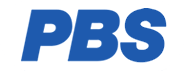 Fact Sheet – Top 20 most prescribed medicinesThe table below shows the top 20 most prescribed medicines on the PBS for non-concessional patients and their associated savings from 1 October 2016. The savings for these medicines may vary depending on a number of factors such as formulation and strength, brand, the concessional status of the patient and any discretionary fees added or discounting by the pharmacist.The drug name may not be familiar to you however you can search the full list that includes the brand name on the PBS website.Drug nameNumber of non-concessional patients benefiting$ savings per script% savings per scriptLevonorgestrel with ethinyloestradiol>679000Up to $0.854.65%Rosuvastatin>449000Up to $4.6314.23%Atorvastatin>395000Up to $2.2812.58%Pantoprazole>376000Up to $0.453.20%Metformin>319000Up to $0.543.42%Perindopril>285000Up to $1.086.41%Escitalopram>285000Up to $0.413.04%Celecoxib>270000Up to $1.486.68%Rabeprazole>165000Up to $1.459.14%Irbesartan>156000Up to $1.8911.41%Telmisartan>152000Up to $2.6212.50%Venlafaxine>137000Up to $2.0111.36%Candesartan>130000Up to $1.507.85%Ramipril>130000Up to $0.543.65%Irbesartan with hydrochlorothiazide>100000Up to $3.8520.14%Citalopram>100000Up to $0.443.27%Perindopril with amlodipine>95000Up to $1.086.02%Duloxetine>86000Up to $2.2211.17%Simvastatin>82000Up to $0.694.60%Telmisartan with hydrochlorothiazide>65000Up to $2.6111.62% 